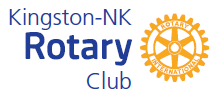 "We take on challenges in our community and beyond."OUR VALUES IN ACTION:Through Fellowship, we build lifelong relationships that promote greater local and global understanding.With Integrity, we honor our commitments and uphold the highest ethical and moral standards through our Four Way Test*.Our Diversity enables us to connect different perspectives and approach service projects from multiple points of view.We apply our Vocational Expertise, Service, and Leadership to tackle some of our community's greatest challenges.________________________________________________________________________________________*The Four-Way Test is a nonpartisan and nonsectarian ethical guide for Rotarians to use for their personal and professional relationships.Of all the things we think, say or do:Is it the TRUTH?Is it FAIR to All Concerned?Will it build GOODWILL and BETTER FRIENDSHIPS?Will it be BENEFICIAL to All Concerned?www.kingston-nkrotary.orgOUR 2016 FOCUS:Village Green Community Center – Food For Kids KHS Scholarships – Community Electronic Readerboard Clean Water & Sanitation in Latin AmericaWHAT ARE WE DOING ?• Supportive Fellowship & CommunityOutreach and fellowship stimulates collaboration and builds community through:       o Soliticing feedback as a way of motivating the community       o Partnering with similarly interested individuals and organizations       o Engaging our youth        o Strengthening membership• Enhanced Awareness & Understanding Awareness starts with listening to the needs of our neighbors, identifying the challenges, and then broadening community members understanding of the issues. We do this through:       o Spring Kick-Off Event - an event we sponsor to introduce, raise awareness, and solicit support for our causes       o Fall Celebration Event - an event we sponsor to celebrate progress toward our causes and get input for the next year• Focused Development & Advancement        We fund and advance our causes by holding fundraising events, by devoting our own time, labor and skills and by building a network of community members, leaders, and organizations.  Our fundraising events include but are not limited to:o Annual Golf Tournamento Annual 4th of July Fun Runo Beer Garden at the Annual Summer Kingston Cove ConcertsHOW CAN YOU HELP?       o  Become a member of our Rotary Club       o  Sponsor and volunteer in our projects and fundraisers       o  Encourage other individuals and organizations to collaborateKingston-North Kitsap Rotary Meets Wednesdays from Noon – 1 pmNorth Kitsap Fire Station - 26642 Miller Bay Road, Kingston, WA 98346www.kingston-nkrotary.org